PRÉSENTATION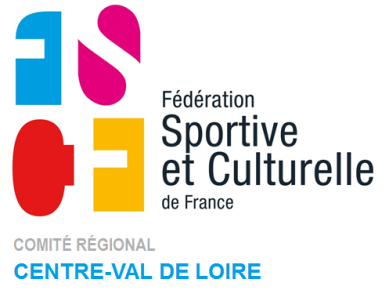 STAGE DE FORMATION AF1ANIMATEUR FÉDÉRAL 1er NIVEAU(minimum 15 ans)Dates du stage : 2 fois 3 jours : 1,  2, 3 novembre et 9, 10, 11 novembre 2019. Lieu : CRJS de Chartres – rue Jean Monnet – 28000 CHARTRESTarifs : 380 € pension complète – 400 € pour les stagiaires hors liguePour vous inscrire, vous devez renvoyer un dossier comprenant :la fiche d’inscription (ci-jointe) dûment rempliel’autorisation parentale (pour les stagiaires mineurs)un chèque (de la totalité, ou de 50% minimum du montant total) à l’ordre de : Comité Régional FSCF du Centre-Val de LoireInscription avant le : 22 septembre = 380 € ou 190 € d’acompteInscription entre le : 15 et 29 septembre  = 420 € ou 210 € d’acompteInscription après le : 29 septembre = 450 € ou 225 € d’acompteCorrespondant concernant ce stage de formation :Adèle LESAGE19, rue de Friaize - 28300 GASVILLE-OISEMET 06.17.44.49.05 Email : adele.lesage@laposte.net Aucun retard ou départ prématuré ne sera accepté sous peine de non-validation du stage.L’accueil aura lieu au C.R.J.S de Chartres le 1er novembre à 9H00 en possession de :votre numéro de licence F.S.C.F 2018/2019 et du programme fédéral féminin F.S.C.F 2018/2019d’un certificat médical d’absence de contre-indication à la pratique de la gymnastique sportive datant de moins de deux mois pour les personnes qui n’ont pas de licence compétitionde la photocopie de l’attestation de l’UFF si vous l’avez déjà passéde votre passeport formation (si vous en possédez un)En cas de désistement, il sera retenu :50% du montant de départ sera acquis à la région pour un désistement sans motif particulier, intervenant après le 1er octobre 2019.la totalité du prix sera due à la région en cas d’absence (sans motif particulier) le jour du début du stageen cas de forfait pour motif particulier grave (maladie, accident…), sur présentation d’un certificat médical détaillé, le remboursement sera intégralen cas de départ pendant le stage, il ne sera pas remboursé (ni à l’association, ni aux familles)NB : le Comité Régional FSCF Centre-Val de Loire prend en charge une partie du stage des licenciés des associations de la région. Cette aide est versée après le stage directement aux associations au vu des feuilles de présence.CONTENUS PÉDAGOGIQUES DU STAGECette formation a pour but de vous permettre d’assister un animateur responsable. Vous allez aborder des notions théoriques et des notions pratiques qui vous aideront à être compétent auprès d’un groupe de gymnastes.La théorie comportera :la terminologie : les termes fondamentaux de description de mouvementsles règlements : fonctionnement de la Fédérationle jugement : connaître le principe de notation du programme fédéral, repérer des fautes techniquesla sécurité : conduite à tenir en salle avec un groupe de gymnastes lors d’un accidentpréparer des échauffementsconcevoir des éducatifs pour un élément (exemples d’éléments étudiés : lune, tour d’appui, ATR, souplesse, sortie rondade)La pratique comportera :animer et conduire un échauffementanimer des séquences aux agrès pour travailler un élémentpréparation gymnique et chorégraphiqueORGANISATION DU STAGELes stagiaires mangeront et dormiront au CRJS dans des chambres pouvant aller de 3 à 5 lits. Les draps sont fournis. Apporter le nécessaire de toilette.La théorie aura lieu au CRJS dans une salle de réunion.La partie pratique à la salle de gymnastique située à 5 minutes en minibus du CRJS.Les déplacements jusqu’à la salle de gymnastique se feront en minibus ainsi qu’en voiture (les véhicules seront conduits par les cadres). Nous vous demanderons donc également de remplir une autorisation de transport.Quelques jours avant le début du stage, la liste des stagiaires vous sera communiquée.Ce stage est un stage de formation, non de perfectionnement.Apportez vos affaires de gymnastique pour la pratique et des feuilles, crayons, cahiers ou fiches pour la théorie.Des échauffements seront à préparer de manière individuelle. Les éducatifs visant à travailler un élément seront à travailler, le soir après le repas, par deux et/ou à l’aide des cadres.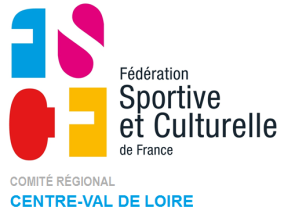 LISTE DES    ÉLÉMENTS VUS TOUT AU LONG DE LA SEMAINE DE STAGEEMPLOI DU TEMPS TYPETABLE DE SAUTT1 : course, pré-appel, appel, réceptionT2 : saut par pose de pieds + saut verticalT3 : saut par franchissementT4 : premier envol LuneT5 : deuxième envol LunePOUTREP1 : parcours préparatoire (entrées / déplacements / réception)P2 : roueP3 : ATRP4 : sortie rondadeP5 : sortie saut de mainsBARRES ASYMÉTRIQUESB1 : parcours préparatoire (prérequis)B2 : prise d’élanB3 : tour d’appui arrièreB4 : sortie : filé de l’appuiB5 : balancés barre inférieureB6 : balancés barre supérieureB7 : sortie pieds mains filéeB8 : pose de piedsB9 : bascule faciale barre inférieureB10 : bascule engagée 1 jambe barre inférieureSOLS1 : roulade avantS2 : roulade arrièreS3 : ATRS4 : ATR ½ valse (180°)S5 : roulade arrière piquéeS6 : roueS7 : roue pied-piedS8 : sursaut rondadeS9 : flipS10 : souplesse arrièrePARCOURS GÉNÉRAUXG1 : alignementG2 : courbetteSAMEDIDIMANCHELUNDISAMEDIDIMANCHELUNDI9H 10HAccueil, présentation du stageÉchauffementÉchauffementÉchauffementÉchauffementÉchauffement10H 12HAccueil, présentation du stageEléments aux agrèsEléments aux agrèsEléments aux agrèsEléments aux agrèsEléments aux agrès12H13H30Pause repasPause repasPause repasPause repasPause repasPause repas13H30 14H30Préparation des échauffements et des élémentsÉchauffementÉchauffementÉchauffementÉchauffementBilan du stage14H3017H30Préparation des échauffements et des élémentsEléments aux agrèsEléments aux agrèsEléments aux agrèsEléments aux agrèsBilan du stage18H 19HPréparation gymniqueTerminologieRèglementationJugementTerminologieCorrespondant concernant ce stage de formation : Adèle LESAGE							19, rue de Friaize - 28300 GASVILLE-OISEME						T 06.17.44.49.05 Email : adele.lesage@laposte.net